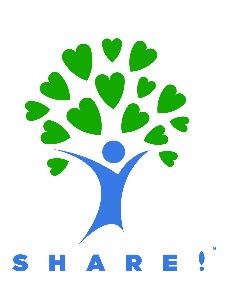 SHARE! the Self-Help And Recovery ExchangeA project of the Emotional Health Association6666 Green Valley Circle Culver City, CA 90230(310) 846-5270www.shareselfhelp.org/trainingSHARE! Free Advanced Peer Specialist TrainingLearn the award-winning American Psychological Association techniques for delivering peer services that have produced measurable positive outcomes such as jobs and independent housing, while reducing hospitalization, incarceration and mental health symptoms. To apply: Complete this application (typed or written) and return with your resume to training@shareselfhelp.org or fax (310) 846-4199.Applicant InformationPlease identify your COUNTY of residence (i.e., Los Angeles): _____________________________________________I identify as a:__ mental health consumer __ family member of a mental health consumer __ parent of a child mental health consumer__ Other___________________________________________________________________________________ReferencesPlease list three references. If you are working or volunteering, please include your supervisor as one of your references. If you have a sponsor in a self-help support group, please include your sponsor. Please contact your references, tell them that SHARE! will be calling and give them permission to talk to SHARE! about you.Name_____________________________________________________Phone:____________________Email: ___________________________________ Relationship:___________________________________Name_____________________________________________________Phone:_______________________Email: ___________________________________ Relationship:___________________________________Name_____________________________________________________Phone:_______________________Email: ___________________________________ Relationship:___________________________________General InformationAre you able to read and write in English at a high-school graduate level?__ Yes  __ NoDo you have a High School diploma or G.E.D.?__ Yes  __ NoHave you ever been convicted of a crime that involves harm to elders, dependent adults, or minor children?__ Yes  __ NoHave you misused a substance(s), food, sex or gambling in the last six months? If yes, please give a brief explanation in the space below__ Yes  __ No____________________________________________________________________________________________________________________________________________________________________________________Are you legally able to work in the State of California?__ Yes  __ NoDate of birth (Month, Day, Year)  ___________________The best phone number to reach me is: __________________________________________________________ESSAYSYou can write your essay on this paper or submit them on a separate paper.ESSAY 1Please describe your lived experience with mental health or emotional issues as well as your recovery process, including any self-help support groups you attend or attended. (200 to 1000 words)____________________________________________________________________________________________________________________________________________________________________________________________________________________________________________________________________________________________________________________________________________________________________________________________________________________________________________________________________________________________________________________________________________________________________________________________________________________________________________________________________________________________________________________________________________________________________ESSAY 2What is your motivation for having a job working with people with mental health and/or parents, family and caregivers of people with mental health issues? (200 to 500 words)____________________________________________________________________________________________________________________________________________________________________________________________________________________________________________________________________________________________________________________________________________________________________________________________________________________________________________________________________________________________________________________________________________________________________________________________________________________________________________________________________________________________________________________________________________________________________ESSAY 3Describe a time in the last three months that you said or did something that impacted someone negatively. How did you handle it for yourself and for others? What steps if any, did you take to ensure that it would not happen again? (200 to 500 words)____________________________________________________________________________________________________________________________________________________________________________________________________________________________________________________________________________________________________________________________________________________________________________________________________________________________________________________________________________________________________________________________________________________________________________________________________________________________________________________________________________________________________________________________________________________________________Work or Volunteer experience in the Mental Health SystemPlease list the Organization and County where you work or volunteer in the public mental health system (may include service and/or leadership in self help support groups.)__________________________________________________________________________________________Please list your position title and describe your overall job duties. (such as, Volunteer, Perform community outreach services and provide support to mental health consumers.)____________________________________________________________________________________________________________________________________________________________________________________How many hours do you work or volunteer per week? ___________AND When did you start your current position (MM/YYYY)? ___________________________________________Please indicate any previous training you have had related to working in the mental health field. (not required)____________________________________________________________________________________________________________________________________________________________________________________Self-Help Support Group InvolvementPlease list self-help support groups you attend and how long you have been attending. Prior experience with self-help support groups will make you a stronger candidate for this class.Program name: ________________________________________________ from ___________ to ___________ How often do/did you attend? __________________________________________________________________Program name: ________________________________________________ from ___________ to ___________ How often do/did you attend? __________________________________________________________________Program name: ________________________________________________ from ___________ to ___________ How often do/did you attend? __________________________________________________________________Program name: ________________________________________________ from ___________ to ___________ How often do/did you attend? __________________________________________________________________DemographicsThe following demographic survey is for the Office of Statewide Health Planning and Development (OSHPD) which funds your participation in this program. While this survey is optional, and will not affect whether you are accepted for this class, OSHPD kindly requests your completion of this survey.Please identify your race/ethnicity (select as many as apply): Black or African American American Indian/Native American/Alaskan Native Asian Cambodian Chinese Filipino Indian Japanese Laotian/ Hmong Korean Pakistani Thai Vietnamese Other Asian Caucasian/White/European Hispanic/Latino Central American Cuban Mexican Puerto Rican South American Other Hispanic Middle Eastern Pacific Islander Guamanian/Fijian Hawaiian Samoan Tongan Other Pacific Islander Decline to StatePlease select any languages you speak in addition to English: American Sign Language Arabic Armenian Cambodian Cantonese Farsi French German Haitian Creole Hebrew Hindi Hmong Italian Japanese Khmer Kiswahili Korean Laotian Mandarin Other Chinese Polish Portuguese Punjabi Russian Samoan Spanish Tagalog Thai Turkish Urhobo Vietnamese OtherI identify as a... (choose ALL that apply) Mental health consumer Family member of a mental health consumer Both None Decline to StatePlease select your age group: Under 18 18-24 25-39 40-64 65 years and over Decline to StateNot everybody uses the same labels to describe their gender, however, which BEST describes your current gender: Androgynous Female Female/Transwoman/MTF Transgender Male Male/Transman/FTM Transgender I am questioning my gender Decline to StateNot everybody uses the same labels to describe their sexual orientation, however, which BEST describes your sexual orientation? Bisexual/Pansexual Gay Heterosexual/ Straight Lesbian I am questioning if I am straight or not straight Queer Decline to StateAre you a military veteran? Yes NoA disability is defined as 1) a physical or mental impairment or medical condition that limits one or more life activities, such as walking, speaking, breathing, performing manual tasks, seeing, hearing, learning, caring for oneself or work; 2) having a record or history of such impairment or medical condition; or 3) being regarded as having such an impairment or medical condition. Do you identify as having a disability? Yes No Decline to State None Commitment to Complete the TrainingSHARE! Advanced Peer Specialist Training is for people who are working or volunteering or wish to work or volunteer as peers or parent partners in the public mental health system. To earn a certificate in Peer Services 101, you must attend each class, complete homework assignments, conduct field investigations, attend three self-help support groups a week and pass a final examination. If you are accepted to the course, are you committed to attending all 7 classes, completing the homework, attending three Self-Help Support Groups a week, and taking the final exam?__ Yes__ NoI agree that along with this application I will submit a resume. I certify that my answers are true and complete to the best of my knowledge.Sign or print your name ____________________________________________________ Yes, I would like to receive your email newsletters (By marking this option, you're consenting to receive marketing emails from: SHARE! You can revoke your consent to receive emails at any time by using the SafeUnsubscribeTM link, found at the bottom of every email. Emails are serviced by Constant Contact.)Please submit this application with a copy of your resume to: training@shareselfhelp.org or Fax (310) 846-4199Full Name:Date:FirstLastM.I.Address:Street AddressStreet AddressApartment/Unit #CityStateZIP CodeEmail                                                                                                                     Phone